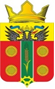 АДМИНИСТРАЦИЯИСТОМИНСКОГО СЕЛЬСКОГО ПОСЕЛЕНИЯРОСТОВСКАЯ ОБЛАСТЬ АКСАЙСКИЙ РАЙОНПОСТАНОВЛЕНИЕ 27.02.2024г                                  х. Островского                                    № 56Об утверждении порядка осуществления контроляза соответствием расходов муниципальногослужащего администрации, его супруги (супруга) инесовершеннолетних детей их доходамВ соответствии с федеральными законами от 25.12.2008 г.  № 273-ФЗ «О противодействии коррупции», от 02.03.2007 г. № 25-ФЗ «О муниципальной службе в Российской Федерации», от 06.10.2003 г. № 131-ФЗ «Об общих принципах организации местного самоуправления в Российской Федерации», Указом Президента Российской Федерации  от 08.07.2014 года № 613 «Вопросы противодействия коррупции», Указом Президента Российской Федерации от 29 декабря 2022 г. № 968 "Об особенностях исполнения обязанностей, соблюдения ограничений и запретов в области противодействия коррупции некоторыми категориями граждан в период проведения специальной военной операции», Областным законом от 09.10.2007 г. № 786-ЗС «О муниципальной службе в Ростовской области», Уставом муниципального образования «Истоминское сельское поселение»,                                               ПОСТАНОВЛЯЕТ:1. Утвердить Порядок осуществления контроля за соответствиемрасходов муниципального служащего администрации, его супруги (супруга)и несовершеннолетних детей их доходам (приложение № 1).2. Сотрудникам Администрации Истоминского сельского поселения ознакомиться под роспись с настоящим Постановлением3.Настоящее Постановление вступает в силу после его официальногообнародования.4.Настоящее постановление подлежит размещению на официальном сайте поселения и опубликованию в периодичном печатном издании Истоминского сельского поселения «Весник»5. Контроль за исполнением данного постановления оставляю за собой.Глава АдминистрацииИстоминского сельского                                                                Д.А. Кудовбапоселения                                                                                                       Приложение № 1постановления администрацииАдминистрацииИстоминского сельского поселения                                                                                                 от 27.02.2024г. № 56ПОРЯДОКОСУЩЕСТВЛЕНИЯ КОНТРОЛЯ ЗА СООТВЕТСТВИЕМ РАСХОДОВМУНИЦИПАЛЬНОГО СЛУЖАЩЕГО АДМИНИСТРАЦИИ, ЕГО СУПРУГИ(СУПРУГА) И НЕСОВЕРШЕННОЛЕТНИХ ДЕТЕЙ ИХ ДОХОДАМ 1. Настоящий Порядок в целях противодействия коррупцииустанавливает правовые и организационные основы осуществления контроляза соответствием расходов лица, замещающего муниципальную должность вадминистрации (далее - муниципальный служащий), расходов его супруги(супруга) и несовершеннолетних детей общему доходу данного лица и егосупруги (супруга) в случаях и порядке, установленных Федеральным закономот 03.12.2012 N 230-ФЗ "О контроле за соответствием расходов лиц,замещающих государственные должности, и иных лиц их доходам" (далее -контроль за расходами), а также определяет категории лиц, в отношениикоторых осуществляется контроль за расходами, порядок осуществленияконтроля за расходами и механизм обращения в доход РоссийскойФедерации имущества, в отношении которого не представлено сведений,подтверждающих его приобретение на законные доход2. Настоящий Порядок устанавливает контроль за расходами лиц,замещающих должности муниципальной службы, осуществлениеполномочий по которым влечет за собой обязанность представлять сведенияо своих доходах, об имуществе и обязательствах имущественного характера,а также сведения о доходах, об имуществе и обязательствах имущественногохарактера своих супруги (супруга) и несовершеннолетних детей.        3. Муниципальные служащие обязаны ежегодно в сроки, установленныедля представления сведений о доходах, об имуществе и обязательствахимущественного характера, представлять сведения о своих расходах, а такжео расходах своих супруги (супруга) и несовершеннолетних детей по каждойсделке по приобретению земельного участка, другого объекта недвижимости,транспортного средства, ценных бумаг, акций (долей участия, паев вуставных (складочных) капиталах организаций), совершенной им, егосупругой (супругом) и (или) несовершеннолетними детьми в течениекалендарного года, предшествующего году представления сведений (далее -отчетный период), если общая сумма таких сделок превышает общий доходданного лица и его супруги (супруга) за три последних года,предшествующих отчетному периоду, и об источниках получения средств, засчет которых совершены эти сделки. Сведения отражаются всоответствующем разделе справки о доходах, расходах, об имуществе иобязательствах имущественного характера, форма которой утвержденаПрезидентом Российской Федерации.          4. Основанием для принятия решения об осуществлении контроля зарасходами муниципального служащего, а также за расходами его супруги(супруга) и несовершеннолетних детей является достаточная информация отом, что данным лицом, его супругой (супругом) и (или)несовершеннолетними детьми в течение отчетного периода совершенысделки (совершена сделка) по приобретению земельного участка, другогообъекта недвижимости, транспортного средства, ценных бумаг, акций (долейучастия, паев в уставных (складочных) капиталах организаций) на общуюсумму, превышающую общий доход данного лица и его супруги (супруга) затри последних года, предшествующих отчетному периоду. Указаннаяинформация в письменной форме может быть представлена в установленномпорядке.Указанная информация в письменной форме может быть представлена вустановленном порядке:1) правоохранительными органами, иными государственными органами,органами местного самоуправления, работниками (сотрудниками)подразделений по профилактике коррупционных и иных правонарушений идолжностными лицами государственных органов, органов местногосамоуправления, Банка России, государственной корпорации, Пенсионногофонда Российской Федерации, Фонда социального страхования РоссийскойФедерации, Федерального фонда обязательного медицинского страхования,иной организации, созданной Российской Федерацией на основаниифедеральных законов, организации, создаваемой для выполнения задач,поставленных перед федеральными государственными органами;2) постоянно действующими руководящими органами политическихпартий и зарегистрированных в соответствии с законом иныхобщероссийских общественных объединений, не являющихсяполитическими партиями;3) общественной палатой Российской Федерации, Ростоской области;4) общероссийскими средствами массовой информации.       5. Информация анонимного характера не может служить основанием дляпринятия решения об осуществлении контроля за расходамимуниципального служащего, а также за расходами их супруги (супруга) инесовершеннолетних детей.        6. Решение об осуществлении контроля принимается главойадминистрации отдельно в отношении каждого такого лица и оформляется вписьменной форме.          7. Контроль за расходами муниципального служащего, а также зарасходами его супруги (супруга) и несовершеннолетних детей включает всебя:1) истребование от данного лица сведений:а) о его расходах, а также о расходах его супруги (супруга) инесовершеннолетних детей по каждой сделке по приобретению земельногоучастка, другого объекта недвижимости, транспортного средства, ценныхбумаг, акций (долей участия, паев в уставных (складочных) капиталахорганизаций), совершенной им, его супругой (супругом) и (или)несовершеннолетними детьми в течение отчетного периода, если общаясумма таких сделок превышает общий доход данного лица и его супруги(супруга) за три последних года, предшествующих отчетному периоду;б) об источниках получения средств, за счет которых совершена сделка,указанная в подпункте "а" настоящего пункта;2) проверку достоверности и полноты представленных сведений;3) определение соответствия расходов данного лица, а также расходовего супруги (супруга) и несовершеннолетних детей по каждой сделке поприобретению земельного участка, другого объекта недвижимости,транспортных средств, ценных бумаг, акций (долей участия, паев в уставных(складочных) капиталах организаций) их общему доходу.           8. Комиссия по соблюдению требований к служебному поведениюмуниципальных служащих администрации и урегулированию конфликтаинтересов (далее - Комиссия) осуществляет контроль за расходамимуниципального служащего, а также за расходами его супруги (супруга) инесовершеннолетних детей.            9. Комиссия не позднее чем через два рабочих дня со дня получениярешения об осуществлении контроля за расходами муниципальногослужащего, а также за расходами его супруги (супруга) инесовершеннолетних детей обязана уведомить его в письменной форме опринятом решении и о необходимости представить сведения,предусмотренные пунктом 7 настоящего Порядка.В уведомлении должна содержаться информация о порядкепредставления и проверки достоверности и полноты этих сведений.В случае если муниципальный служащий обратился с ходатайством всоответствии с ч. 3 п. 16 настоящего Порядка, с ним в течение рабочих днейсо дня поступления ходатайства (в случае наличия уважительной причины - всрок, согласованный с ним) проводится беседа, в ходе которой должны бытьданы разъяснения по интересующим его вопросам.         10. Проверка достоверности и полноты сведений, предусмотренныхпунктами 3, 7 настоящего Порядка, осуществляется Комиссиейсамостоятельно или путем направления запроса в региональные органыисполнительной власти, уполномоченные на осуществление оперативно разыскной деятельности, о предоставлении имеющейся у них информации одоходах, расходах, об имуществе и обязательствах имущественногохарактера лица, представившего такие сведения, его супруги (супруга) инесовершеннолетних детей.        11. Сведения, предусмотренные пунктами 3, 7 настоящего Порядка ипредставленные в соответствии с настоящим Порядком, относятся кинформации ограниченного доступа. Если федеральным законом такиесведения отнесены к сведениям, составляющим государственную тайну, ониподлежат защите в соответствии с законодательством Российской Федерациио государственной тайне.        12. Не допускается использование сведений, предусмотренных пунктами3, 7 настоящего Порядка и представленных в соответствии с настоящимПорядком для установления либо определения платежеспособности лица,представившего такие сведения, а также платежеспособности его супруги(супруга) и несовершеннолетних детей, для сбора в прямой или косвеннойформе пожертвований (взносов) в фонды общественных объединений,религиозных и иных организаций либо в пользу физических лиц.       13. Лица, виновные в разглашении сведений, предусмотренныхпунктами 3, 7 настоящего Порядка и представленных в соответствии снастоящим Порядком, либо в использовании этих сведений в целях, непредусмотренных федеральными законами, несут ответственность,установленную законодательством Российской Федерации.       14. Представленные в соответствии с настоящим Порядком сведения обисточниках получения средств, за счет которых совершены сделки(совершена сделка) по приобретению земельного участка, другого объектанедвижимости, транспортного средства, ценных бумаг, акций (долей участия,паев в уставных (складочных) капиталах организаций), если общая сумматаких сделок превышает общий доход муниципального служащего и егосупруги (супруга) за три последних года, предшествующих отчетномупериоду, размещаются в информационно-телекоммуникационной сетиИнтернет на официальном сайте администрации и предоставляются дляопубликования в общероссийские средства массовой информации в порядке,утвержденном муниципальным нормативным правовым актом, ссоблюдением законодательства Российской Федерации о государственнойтайне и о защите персональных данных.     15. Муниципальный служащий в связи с осуществлением контроля заего расходами, а также за расходами его супруги (супруга) инесовершеннолетних детей обязан представлять сведения, предусмотренныепунктами 3, 7 настоящего Порядка.      16. Муниципальный служащий в связи с осуществлением контроля заего расходами, а также за расходами его супруги (супруга) инесовершеннолетних детей вправе:1) давать пояснения в письменной форме:а) в связи с истребованием сведений;б) в ходе проверки достоверности и полноты сведений и по еерезультатам;в) об источниках получения средств, за счет которых им, его супругой(супругом) и (или) несовершеннолетними детьми совершена сделка;2) представлять дополнительные материалы и давать по ним пояснения вписьменной форме;3) обращаться с ходатайством в Комиссию о проведении с ним беседыпо вопросам, связанным с осуществлением контроля за его расходами, атакже за расходами его супруги (супруга) и несовершеннолетних детей.Ходатайство подлежит обязательному удовлетворению.         17. Муниципальный служащий на период осуществления контроля за егорасходами, а также за расходами его супруги (супруга) инесовершеннолетних детей может быть в установленном порядке отстраненот замещаемой должности на срок, не превышающий шестидесяти дней содня принятия решения об осуществлении такого контроля. Указанный срокможет быть продлен до девяноста дней лицом, принявшим решение обосуществлении контроля за расходами. На период отстранения отзамещаемой должности денежное содержание (заработная плата) позамещаемой должности сохраняется.       18. Комиссия обязана:1) осуществлять анализ поступающих в соответствии с Федеральнымзаконом от 03.12.2012 N 230-ФЗ "О контроле за соответствием расходов лиц,замещающих государственные должности, и иных лиц их доходам" иФедеральным законом от 25 декабря 2008 года N 273-ФЗ "Опротиводействии коррупции" сведений о доходах, расходах, об имуществе иобязательствах имущественного характера муниципального служащего, егосупруги (супруга) и несовершеннолетних детей;2) принимать сведения, представляемые в соответствии с настоящимПорядком;3) истребовать от муниципального служащего сведения,предусмотренные пунктами 3, 7 настоящего Порядка;2) провести с ним беседу в случае поступления ходатайства,предусмотренного ч. 3 п. 16 настоящего Порядка.        19. Комиссия вправе:1) проводить по своей инициативе беседу с данным лицом;2) изучать поступившие от данного лица дополнительные материалы;3) получать от данного лица пояснения по представленным имсведениям и материалам;4) направлять в установленном порядке запросы в органы прокуратурыРоссийской Федерации, иные федеральные государственные органы,государственные органы субъектов Российской Федерации, территориальныеорганы федеральных органов исполнительной власти, органы местногосамоуправления, общественные объединения и иные организации обимеющейся у них информации о доходах, расходах, об имуществе иобязательствах имущественного характера данного лица, его супруги(супруга) и несовершеннолетних детей, а также об источниках получениярасходуемых средств;5) наводить справки у физических лиц и получать от них с их согласияинформацию.           20. Доклад о результатах осуществления контроля за расходамимуниципального служащего, а также за расходами его супруги (супруга) инесовершеннолетних детей представляется Комиссией главе администрации.          21. Глава администрации, принявший решение об осуществленииконтроля за расходами муниципального служащего, а также за расходами егосупруги (супруга) и несовершеннолетних детей, вносит в случаенеобходимости предложения о применении к такому лицу мер юридическойответственности и (или) о направлении материалов, полученных в результатеосуществления контроля за расходами, в органы прокуратуры и (или) иныегосударственные органы в соответствии с их компетенцией.         22. Глава администрации при принятии решения о применении кмуниципальному служащему мер юридической ответственности вправеучесть рекомендации Комиссии.         23. Муниципальный служащий должен быть проинформирован ссоблюдением законодательства Российской Федерации о государственнойтайне о результатах, полученных в ходе осуществления контроля за егорасходами, а также за расходами его супруги (супруга) инесовершеннолетних детей.         24. Комиссия направляет информацию о результатах, полученных в ходеосуществления контроля за расходами муниципального служащего, а такжеза расходами его супруги (супруга) и несовершеннолетних детей, с согласияглавы администрации в органы и организации (их должностным лицам),которые предоставили информацию, явившуюся основанием дляосуществления контроля за расходами, с соблюдением законодательстваРоссийской Федерации о государственной тайне и о защите персональныхданных и одновременно уведомляет об этом муниципального служащего.       25. Невыполнение муниципальным служащим обязанностей,предусмотренных настоящим Порядком, является правонарушением.Лицо, совершившее правонарушение, подлежит в установленномпорядке освобождению от замещаемой должности, увольнению смуниципальной службы.         26. В случае если в ходе осуществления контроля за расходамимуниципального служащего, а также за расходами его супруги (супруга) инесовершеннолетних детей выявлены обстоятельства, свидетельствующие онесоответствии расходов данного лица, а также расходов его супруги(супруга) и несовершеннолетних детей их общему доходу, материалы,полученные в результате осуществления контроля за расходами, втрехдневный срок после его завершения направляются в органы прокуратурыРоссийской Федерации.       27. Установить, что сведения, предусмотренные пунктом 3 настоящегоПорядка, предоставляются в течение 15 рабочих дней с даты ихистребования.      28. Положения настоящего Порядка действуют в отношении сделок,совершенных с 1 января 2012 года.Глава АдминистрацииИстоминского сельского                                                      Д.А.Кудовбапоселения